ERM BOOSTER CLUB 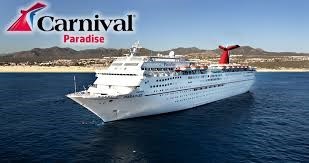 (A.E.A.O.N.M.S., INC. /PRINCE HALL SHRINERS) PRESENTS “A GROWN FOLKS CRUISE” On the Carnival Paradise (5 Day Exotic Western Caribbean Cruise) sailing from Tampa, Florida! Port to Call: Tampa, Florida, Mahogany Bay, Isla Roatan, Cozumel Mexico, Tampa, Florida.        DECEMBER 4 - 9, 2021 All prices are per person based on double occupancy with all taxes and port fees included. A (valid passport) is required per person before sailing. You can start booking your cruise now if you have not done so already under the name ERM Booster Club. The cruise is open to the general public! Cabin prices PAYMENT DEPOSITS/GUIDELINES: $25.00 - Due by March 25, 2021 $125.00 - Due by August 6, 2021 (Cabins are assigned after $150.00 per person payment is received)Final Payment Due by September 20, 2021 All payments are payable to ABD Wide World Travel Agency. (All Major Credit Cards Accepted). 4742 Southbreeze Drive Tampa, FL 33624 Phone: 813.887.3809 - Email:  abdwideworldtravelagency@gmail.com Travel Agent: Mrs. Beatrice AtwoodGratuity payable on the last day of Cruise. The Cruise Line will recommend a gratuity amount. If you disagree with the amount, you must go to the Cruise Line Desk for immediate assistance. In order to make your reservations stress - free; and if you are paying by Credit or Debit Card, contact the Travel Agent Mrs. Beatrice Astwood direct at 813.887.3809. If you are paying by check, mail your payment to the address above and submit the following information to the Travel Agent with your initial deposit/payment. Include the names and dates of birth for each person who will be sailing on the Cruise. Carnival Cruise Lines (PP Eric R. Myers – A.E.A.O.N.M.S., Inc.) 	     ABD WIDE WORLD TRAVEL 	Group Name: ERM Booster Club 	     4742 SOUTHBREEZE DRIVE 	Booking:  J65PFY 	     TAMPA, FL 33624 	Sailing: Carnival Paradise: Dec 4-9 2021 	     813. 887.3809  	Group Type: Affinity Group 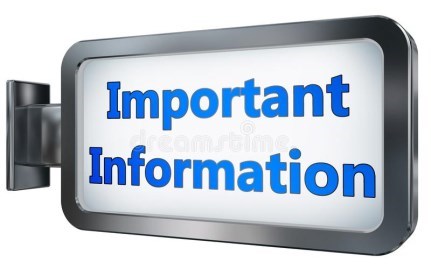  Read Everything Before You Do Anything! (Cruise is open to the general public) Booking Terms and Conditions: Required deposits/payments must always be up to date to maintain group requests/cabins. Requests/cabins which do not have the required deposit/payment will be automatically cancelled. Carnival reserves the right to recall all or part of a group unsold space. On occasion, fully deposited space without names is also subject to recall. Guest Changes: Name changes or additions are allowed at Carnival Cruise Lines discretion. Name changes are subject to cancellation charges and any rate increases. There is a service fee for any correction involving names, and for any changes made on pre or post cruise packages within 60 days of sailing. For such late changes, supplement charges may also apply. Medical or Physical Requirements: Any Guest with special medical, physical or other needs requiring medical attention or special accommodation during the voyage is requested to contact Carnival’s Special Needs Desk at specialneeds@carnival.com or by calling 305.599.2600 ext. 70025, to discuss the details of their special needs. Carnival recommends that any Guest who is not self-sufficient, travel with a companion who shall take responsibility for any assistance needed during the voyage and in case of an emergency. Dining Preferences: Dinner in the Main dining is served in two sittings: Early (6:00 PM) or Late (8:15 PM). Dining assignment is confirmed when names and full deposits are provided. If your preference is not available, you may be waitlisted and an automatic email notification will be sent if clearance occurs. Due to limited number of large table availability, parties greater than 10 guests may need to be accommodated at different tables. Travel Documents: A valid passport is required per person before sailing on the ERM Booster Club “A Grown Folks Cruise”.  Guest Information: We will require the guests full legal name, gender, date of birth, and guest contact phone numbers with full per person deposit. 5 DAY EXOTIC WESTERN CARIBBEAN CRUISE December 4-9, 2021Day 	    Port to Call 	Arrival Time 	Departure Time Detail Cruise Rate Per Person - All port charges & taxes included *Balcony Cabins available upon request from Travel Agent)Payment Deposits/Guidelines  March 25, 2021				August 6, 2021		September 20, 2021$25.00/Person				$125.00/Person		Final/Full Payment Due*Cabins are assigned after $150.00 per person payment is received.Cancellation Guidelines  September 21, 2021 	October 11, 2021     November 6, 2021    November 21, 2021 $150.00/Person 	50%/Person            75%/Person 	      Full Penalty -Cancellation penalties apply to all guests in a stateroom and are assessed in the event of either partial or full stateroom cancellations. -The system will keep the higher calculated penalty amount when the guest is cancelled. -Carnival’s Cruise Vacation Protection Plan Optional: $49.00 Per Person. -Gratuity payable on the last day of the Cruise. The Cruise Line will recommend a gratuity amount. If you disagree with the amount, you must go to the Cruise Line Desk for immediate assistance. In order to make your reservations stress-free, submit the following information to the Travel Agent with your initial deposit/payment. Include the names and dates of birth for each person who will be sailing on the Cruise. ------------Cut on Dotted Line and Submit To Travel Agent With Deposit/Payment……….. RESERVATIONS NAME (DOB) _______________________________________________________________________ ROOMING WITH (NAME/DOB) ______________________________________________________CATEGORY _________ DEPOSIT AMOUNT ENCLOSED $____________________________________________________ As of March 1, 2021INTERIOR CABINS  OCEAN VIEW CABINS  BALCONY CABINS Category 4B: $335.64 Category 6B: $385.64  (Available upon request from Travel Agent) Category 4C: $340.64 Category 6C: $390.64 Category 4D: $345.64 Category 6D: $400.64 SATURDAY     TAMPA, FL 	00 00 4:00PM SUNDAY 	     FUN DAY AT SEA 	00 00 00 0000 MONDAY	MAHOGANY BAY, ISLA ROATAN 	11:00AM 7:00PM TUESDAY 	     COZUMEL, MEXICO 	11:00AM 8:00PM WEDNESDAY    FUN DAY AT SEA 	00 00 00 0000 THURSDAY      TAMPA, FL  	8:00AM 00 0000 Category Description Cruise Rates Per Person 4B Interior $335.64 4C Interior $340.64 4D Interior $345.64 6B Ocean View $385.64 6C Ocean View $390.74 6D Ocean View $400.64 